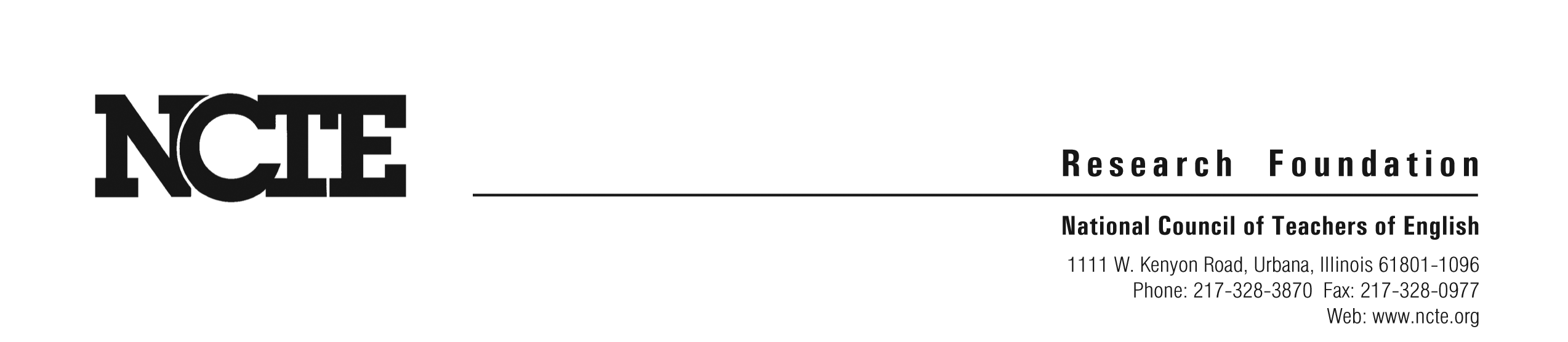 CULTIVATING NEW VOICES AMONG SCHOLARS OF COLOR GRANT PROGRAM
COVER SHEET Deadline for Applications: March 15, 2012   	Name of Applicant: ________________________________________   	Current Title: _____________________________________________                 
NCTE Member Number: ____________________________________ 	Contact Information: Home Phone _________________________Work Phone________________________                                   		 Fax Number ___________________Email_________________________________  	Race/Ethnicity: _______________________________________________________________________________ 	Degree Focus and Objective: ____________________________________________________________________ 	Advisor: ________________________________________________________________________________ 	Institution: _______________________________________________________________________________ 	How did you learn about the CNV program of support for early career scholars of color?              ________________________________________________________________________________________ 	________________________________________________________________________________________             ________________________________________________________________________________________             ________________________________________________________________________________________Have you applied for other funding or previously received funding from other sources? If so, indicate the funding source, the amount requested and/or received and provide a very brief overview of the funded research.             ________________________________________________________________________________________             ________________________________________________________________________________________How will mentoring and participation in a community of scholars benefit your scholarship in the coming two years? (500-word maximum, double-spaced, please attach)